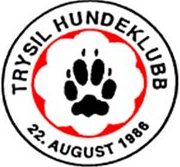 	Referat fra styremøte i Trysil Hundeklubb  				        27. januar 2015Ref. Merete TangnæsSted: Møterom på rådhusetTid: 27.01.2015 - kl 18.00 – 21.00Tilstede: Wenche, Stina, Merete, Marit, LinForfall:Saksliste:Saksliste:1Informasjon2Kurs/Trening/HallenLydighetskurs 3.3.2015: 6 påmeldte så lang.Kontaktkurset i helgen fullbooket.Beate Harms kan holde Agilitykurs 11 og 12.4 (5+5). 4 timer pr. gruppe. Ca 45 min pr ekvipasje.Blodsporkurs i mai/juni. Lin sjekker med Sissel.Rallylydighet. Merete forespør kursholdere om pris m.m.Lin sjekker ut kurs i Smeller.Treninger: Torsdager veileder tilstede kl 18 hvis noen veileder har mulighet. Onsdagstreningene – mange der, men blir for mye for en veileder. Vurdere om vi skal ha kurs/treninger kun for unghund/valp. Marit spør flere aktuelle personer som kan være veiledere. Ev. Jan Bekken for en periode.4LotteriLotteri 2015. Vurderer å holde trekning senere litt senere (september), kan ev. selge lodd på klubbmesterskapet i juni. Marit melder til lotteritilsynet.Lin legger ut på Facebook/hjemmeside at gevinster mottas med takk.5Årsmøte 24.2.Årsmelding – Marit la frem forslag til årsmelding neste styremøte.Vedtak: Enstemmig godkjent.Nytt forslag til årsmøtet: Øke medlemskontingenten med en generell økning på kr.50,-.Vedtak: Styret foreslår økning i kontingenten for årsmøtet.Regnskap – Wenche la frem forslag til regnskap neste styremøte.Vedtak: Enstemmig godkjent.Merete skriver diplomer, henter nøkkel.Wenche bestiller premier.Vinner av fotokonkurransen annonseres på årsmøtet. (Lin)Hege Mari har ansvar for Årets hund m.m. Lin og Marit baker og Wenche ordner kaffe.6EventueltMerete lager en mal for info som skal inn til studieforbundet til de andre i styret ved søknad om ny studieplaner.Klubbmesterskapet – berammes en lørdag i juni. 